lieu dit Pauchaveyrieras  87380 Château-Chervix  «stopmines87.fr »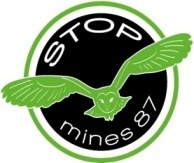 Bulletin d’adhésion 2017 (Cotisation libre)Nom :Prénom :Adresse :CP :                            VilleProfession :Adresse courriel :Téléphone :(chèques à l’ordre de « STOPMINES87») lieu dit Pauchaveyrieras  87380 Château-Chervix  «stopmines87.fr »Bulletin d’adhésion 2017 (Cotisation libre)Nom :Prénom :Adresse :CP :                            VilleProfession :Adresse courriel :Téléphone :(chèques à l’ordre de « STOPMINES87») lieu dit Pauchaveyrieras  87380 Château-Chervix  «stopmines87.fr »Bulletin d’adhésion 2017 (Cotisation libre)Nom :Prénom :Adresse :CP :                            VilleProfession :Adresse courriel :Téléphone :(chèques à l’ordre de « STOPMINES87») lieu dit Pauchaveyrieras  87380 Château-Chervix  «stopmines87.fr »Bulletin d’adhésion 2017 (Cotisation libre)Nom :Prénom :Adresse :CP :                            VilleProfession :Adresse courriel :Téléphone :(chèques à l’ordre de « STOPMINES87»)